مفردات منهج اللغة العربية (الكورس الثاني)القرآن الكريم / 20 آية من سورة يوسف (قراءة).القرآن الكريم/ 20 آية من سورة يوسف (تفسير).الأدب العربي / سمات الشعر العربي في العصر الاموي.الأدب العربي / نص من العصر الاموي.الأدب العربي / سمات الشعر العربي في العصر العباسي.الأدب العربي / نص من العصر العباسي.الأدب العربي / سمات الشعر العربي في العصر الحديث.الأدب العربي / نص من العصر الحديث.الجملة الفعلية / الفعل الماضي وبناؤه.الجملة الفعلية / فعل الامر وبناؤه.الجملة الفعلية / اعراب الفعل المضارع.العدد وكتابته.العدد واعرابه.الجملة الاسمية / انواع المبتدأ  وانواع الخبر.الجملة الاسمية / النواسخ / ان واخواتها وكان واخواتها.الدكتورجبار عيدان رزنجمهورية العراقوزارة التعليم العالي والبحث العلميجامعة بغدادكلية الادارة والاقتصادقسم المحاسبة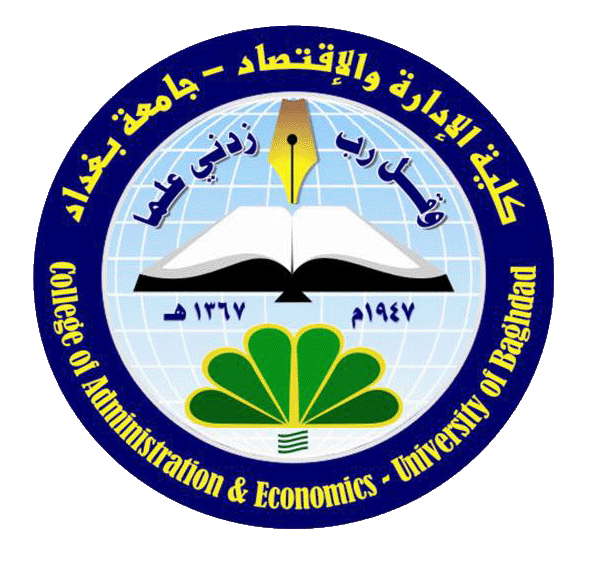 Republic of IraqMinistry of Higher Education& Scientific ResearchBaghdad UniversityCollege of Administration &EconomicsAccounting department